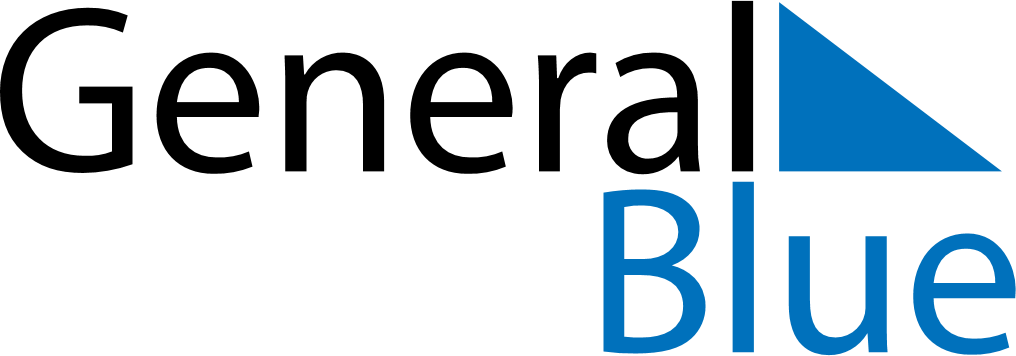 February 2024February 2024February 2024February 2024February 2024February 2024Ylitornio, Lapland, FinlandYlitornio, Lapland, FinlandYlitornio, Lapland, FinlandYlitornio, Lapland, FinlandYlitornio, Lapland, FinlandYlitornio, Lapland, FinlandSunday Monday Tuesday Wednesday Thursday Friday Saturday 1 2 3 Sunrise: 9:27 AM Sunset: 3:49 PM Daylight: 6 hours and 22 minutes. Sunrise: 9:24 AM Sunset: 3:53 PM Daylight: 6 hours and 29 minutes. Sunrise: 9:20 AM Sunset: 3:57 PM Daylight: 6 hours and 37 minutes. 4 5 6 7 8 9 10 Sunrise: 9:16 AM Sunset: 4:01 PM Daylight: 6 hours and 44 minutes. Sunrise: 9:13 AM Sunset: 4:05 PM Daylight: 6 hours and 52 minutes. Sunrise: 9:09 AM Sunset: 4:09 PM Daylight: 6 hours and 59 minutes. Sunrise: 9:05 AM Sunset: 4:13 PM Daylight: 7 hours and 7 minutes. Sunrise: 9:01 AM Sunset: 4:16 PM Daylight: 7 hours and 14 minutes. Sunrise: 8:58 AM Sunset: 4:20 PM Daylight: 7 hours and 22 minutes. Sunrise: 8:54 AM Sunset: 4:24 PM Daylight: 7 hours and 30 minutes. 11 12 13 14 15 16 17 Sunrise: 8:50 AM Sunset: 4:28 PM Daylight: 7 hours and 37 minutes. Sunrise: 8:47 AM Sunset: 4:32 PM Daylight: 7 hours and 45 minutes. Sunrise: 8:43 AM Sunset: 4:35 PM Daylight: 7 hours and 52 minutes. Sunrise: 8:39 AM Sunset: 4:39 PM Daylight: 7 hours and 59 minutes. Sunrise: 8:35 AM Sunset: 4:43 PM Daylight: 8 hours and 7 minutes. Sunrise: 8:31 AM Sunset: 4:46 PM Daylight: 8 hours and 14 minutes. Sunrise: 8:28 AM Sunset: 4:50 PM Daylight: 8 hours and 22 minutes. 18 19 20 21 22 23 24 Sunrise: 8:24 AM Sunset: 4:54 PM Daylight: 8 hours and 29 minutes. Sunrise: 8:20 AM Sunset: 4:57 PM Daylight: 8 hours and 37 minutes. Sunrise: 8:16 AM Sunset: 5:01 PM Daylight: 8 hours and 44 minutes. Sunrise: 8:12 AM Sunset: 5:05 PM Daylight: 8 hours and 52 minutes. Sunrise: 8:09 AM Sunset: 5:08 PM Daylight: 8 hours and 59 minutes. Sunrise: 8:05 AM Sunset: 5:12 PM Daylight: 9 hours and 6 minutes. Sunrise: 8:01 AM Sunset: 5:15 PM Daylight: 9 hours and 14 minutes. 25 26 27 28 29 Sunrise: 7:57 AM Sunset: 5:19 PM Daylight: 9 hours and 21 minutes. Sunrise: 7:53 AM Sunset: 5:22 PM Daylight: 9 hours and 28 minutes. Sunrise: 7:50 AM Sunset: 5:26 PM Daylight: 9 hours and 36 minutes. Sunrise: 7:46 AM Sunset: 5:29 PM Daylight: 9 hours and 43 minutes. Sunrise: 7:42 AM Sunset: 5:33 PM Daylight: 9 hours and 50 minutes. 